Sphagnum capillifolium holobiont from a subarctic palsa bog aggravates the potential of nitrous oxide emissionsYanxia Nie1,2,5,*, Sharon Yu Ling Lau3,5, Xiangping Tan1, Xiankai Lu1, Suping Liu1, Teemu Tahvanainen4, Reika Isoda5, Qing Ye1,2, Yasuyuki Hashidoko5※1Key Laboratory of Vegetation Restoration and Management of Degraded Ecosystems, South China Botanical Garden, Chinese Academy of Sciences, Guangzhou 510650, China.2Southern Marine Science and Engineering Guangdong Laboratory, Guangzhou 511458, China.3Sarawak Tropical Peat Research Institute, Kuching-Samarahan Expressway, Kota Samarahan, 94300, Malaysia.4Department of Environmental and Biological Sciences, University of Eastern Finland, Joensuu FI-80100, Finland.5Graduate School of Agriculture, Hokkaido University, Sapporo 060-0808, Japan.※Deceased* Correspondence: Corresponding Author: Dr. Yanxia NieEmail: nieyanx@scbg.ac.cnSouth China Botanical Garden, Chinese Academy of Sciences, Xingke Road 723, Tianhe District, Guangzhou, 510650, China.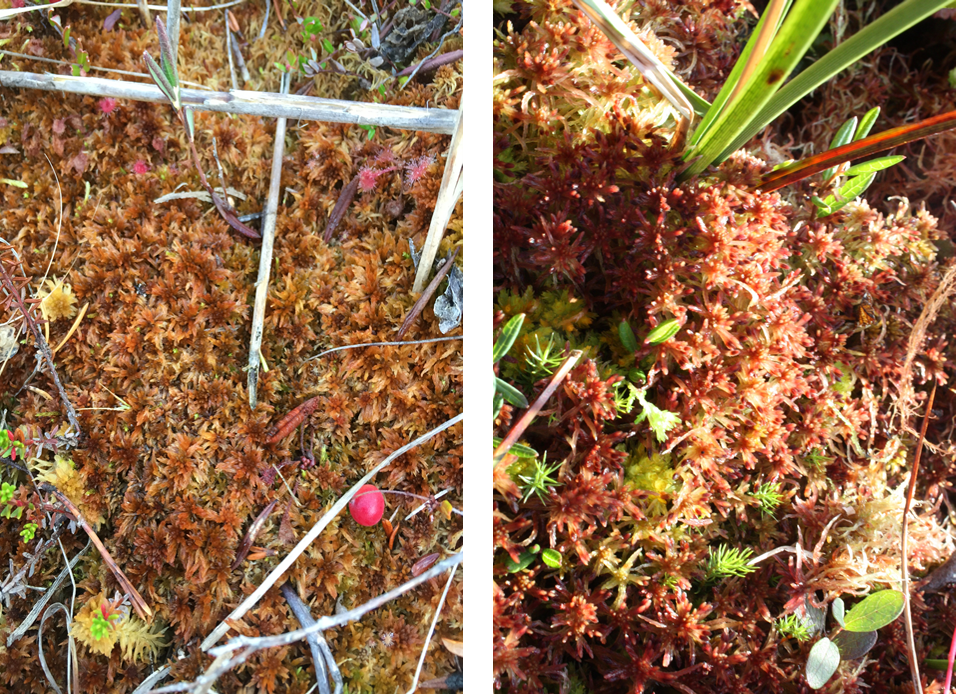 Fig. S1 Vegetation of Sphagnum mosses in a plateau of a permafrost mound of a palsa mire near Kilpisjärvi (68° 52’ 45; 21° 4’ 40), Finland. Two characteristic species including Sphagnum fuscum and Sphagnum capillifolium were collected.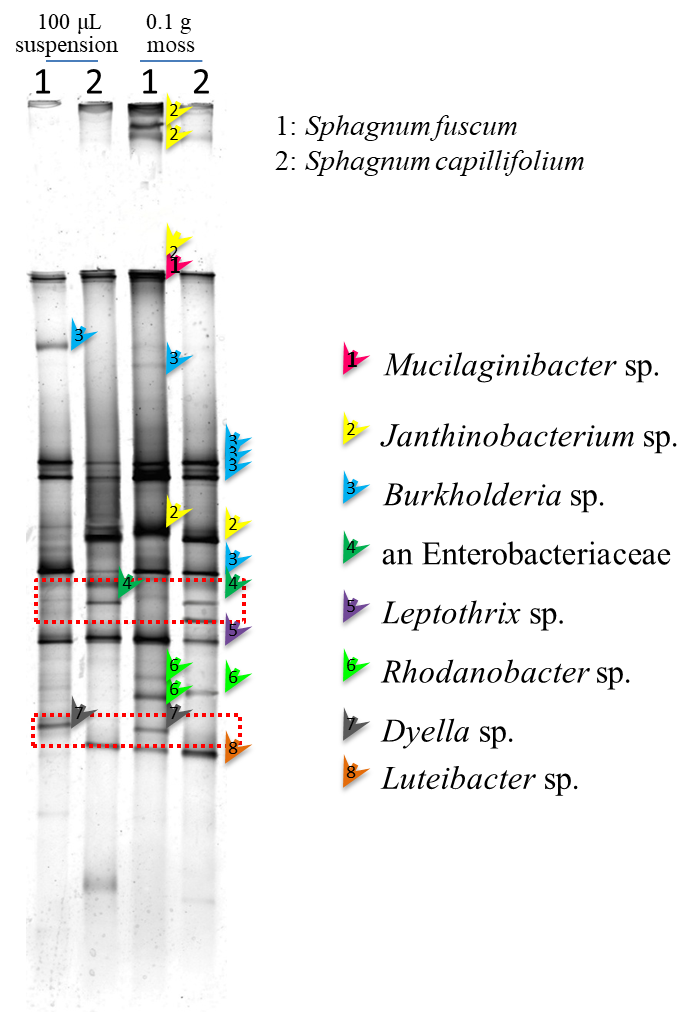 Fig. S2. The profile of DGGE of the two Sphagnum species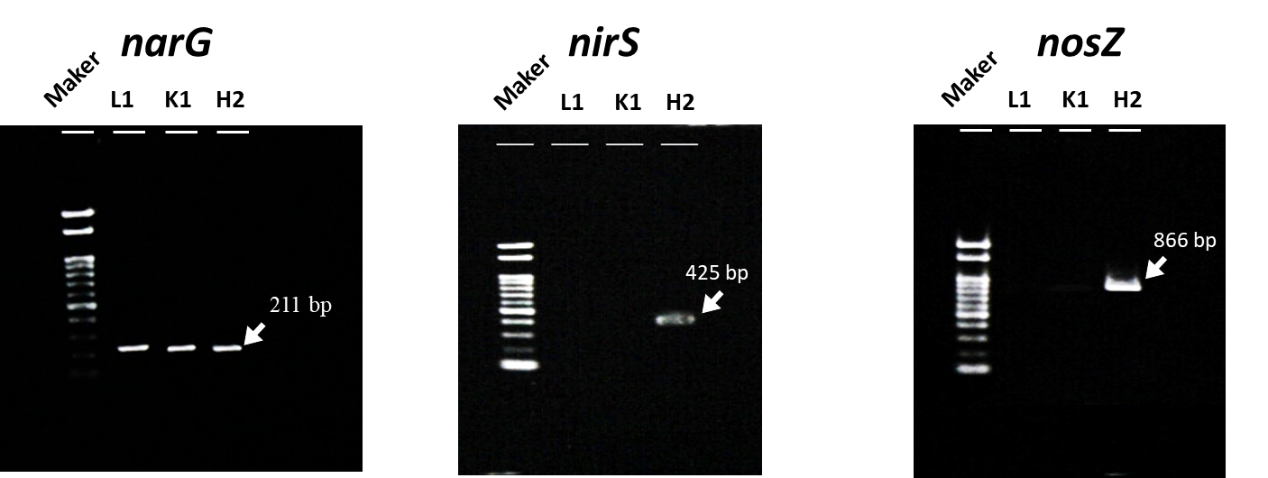 Fig. S3. Detection of narG, nirS, and nosZ genes of the three active N2O emitters.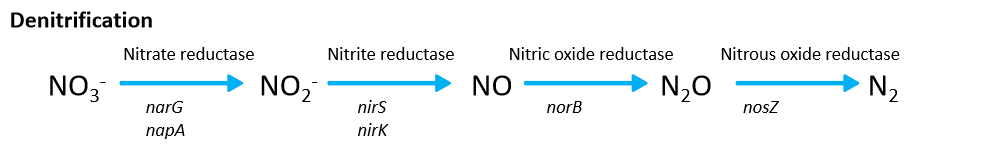 Fig. S4. Functional genes in the process of denitrification. Table S1 The detail reaction conditions of PCR amplifications of narG, nirS, nosZ genes.Table S2 Screening of the N2O emitters isolated from the surface of Sphagnum mosses leaves. Incubation conditions of these isolated pure strains: pH=5, incubated at 15˚C, 5 days, n=3, with 0.05% sucrose. (-) indicated inactive N2O emitters, (+) indicated active emitters.TargetgenePrimer setSequence (5'–3')Thermal profileReferencenarG2168F2391R5‘-TCG GGC AAG GGC CAC GAA TAC-3‘5‘-TTC TCG TAC CAC GTC GCG GTC-3‘95˚C  10 min, 30 cycles of 52˚C 1 min, 72˚C 1 min, 72˚C 10 minThis studynirScd3AFR3cd 5‘-GTSAACGTSAAGGARACSGG-3‘5‘-GASTTCGGRTGSGTCTTGA-3‘95˚C  10 min, 30 cycles of 52˚C 1 min, 72˚C 1 min, 72˚C  10 minThrobäck et al., 2004nosZ661F1527R5‘-CGG CTG GGG GCT GAC CAA-3‘5‘-CTG RCT GTC GAD GAA CAG-3‘95˚C 10 min, 30 cycles of 55˚C 1 min, 72˚C 1 min, 72˚C 10 minScala and Kerkhof, 1998Sphagnum speciesBacteriumMost aligned sequencesN2O (ng vial-1 d-1)N2O emittersSFSF-B1Burkholderia sp.62.12    -SFSF-D2Burkholderia sp.54.02    -SCSC-L1Enterobacteriaceae.338.49    +SCSC-K1Serratia sp.186.22    +SCSC-H2Pseudomonas sp.427.35    +SCSC-M1Burkholderia sp.51.90    -